ТЕХНИЧЕСКОЕ ОПИСАНИЕ КОМПЕТЕНЦИИ«Поварское дело»  Муниципального чемпионата Юный мастер (Baby Skills) -2023города Ростова-на-Донусреди детей дошкольного возраста 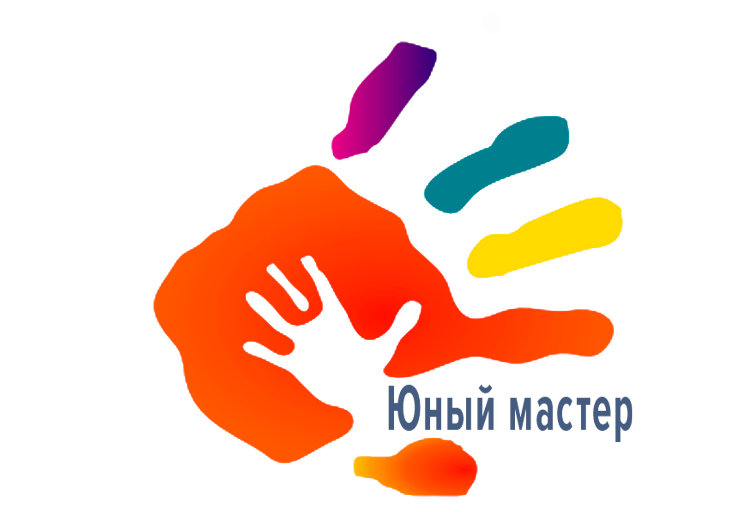 ОГЛАВЛЕНИЕНАЗВАНИЕ И ОПИСАНИЕ ПРОФЕССИОНАЛЬНОЙКОМПЕТЕНЦИИНазвание	профессиональной	компетенции:	Поварское	дело – Юный мастер (Baby Skills)Описание профессиональной компетенции «Поварское дело»:Повар – это специалист по приготовлению пищи. Он работает в ресторанах, кафе, барах, а также в сфере социального обслуживания (питание в больницах, гостиницах), предоставляя питание гостям и персоналу. Диапазон профессиональных навыков и ожиданий клиентов будет варьироваться в зависимости от рабочего места.Помимо мастерства приготовления блюд к профессиональным навыкам повара относятся: составление меню, оформление заявки на пищевые продукты, их приобретение, контроль за хранением, использованием продовольственных товаров, реализацией готовой продукцией, управление деятельностью производства через планирование, обмен информацией, взаимодействия с персоналом.Повар, работающий в отеле или ресторане, должен демонстрировать навыки приготовления пищи и ее презентации. Он создает и творчески подготавливает блюда к подаче, в соответствии с ожиданиями гостя.Мода в кулинарном искусстве постоянно меняется, так что повару необходимо всегда быть в курсе таких тенденций и в соответствии с ними применять продукты и обслуживание. Гость ожидает, что прием пищи станет ярким и запоминающимся событием. Его впечатления складываются из ауры ресторана, презентации блюда, безукоризненной работы склиентами, использованием качественных продуктов.Важнейшее значение имеет строгое соблюдение санитарных норм и правил, личной и пищевой гигиены, а также техники безопасности. Несоблюдение этих требований может иметь серьезные последствия для здоровья и благополучия гостя, а также нанести непоправимый ущерб репутации ресторана.Кухни, на	которых	работает	повар, оснащены	сложным оборудованием, при работе с которым необходимо соблюдать осторожность во избежание несчастных	случаев	и	травматизма. Сотрудники	работают с горячими продуктами, используют опасные инструменты и оборудование.  П     оэтому необходимо соблюдать технику безопасности и правила охраны труда.Для повара важны навыки коммуникации. Сотрудники профессиональной кухни работают вместе. Координация действий кухонной бригады имеет важное значение для гарантии качества блюд, посылаемых в ресторан. Помимо этого, повару необходимо эффективно взаимодействовать с другими отделами гостиницы или ресторана для создания у гостя положительных впечатлений.Повара могут работать по всему миру. Спрос на услуги талантливого повара есть всегда. Для него открыты самые необычные и интересные заведения в самых разных уголках планеты. Это требует от него знания и уважения к различным культурам и присущих им гастрономическим традициям. Основополагающие документы.Так как данное Техническое описание содержит лишь информацию, относящуюся к соответствующей профессиональной компетенции, его необходимо использовать совместно со следующими документами:                Проектная	документация детского чемпионата Юный мастер (Baby Skills), утвержденная руководителем Регионального координационного центра РО «Профессионалы» Р.В. Магеррамовым,Регламент проведения детского чемпионата Юный мастер (BabySkills) в Ростовской области;ФГОС ДОО и ФГОС НОО;Инструкция по охране труда и технике безопасности.СПЕЦИФИКАЦИЯ СТАНДАРТА (WSSS)(перечень представлений и практических умений, которые должен продемонстрироватьучастник в рамках компетенции «Поварское дело»)КОНКУРСНОЕ ЗАДАНИЕКонкурсные задания выполняются по модулям. Каждый модуль оценивается отдельно. Конкурс включает в себя выполнение заданий, связанных с осведомленностью участника о профессии «поварское дело», приготовлением и презентацией блюд в соответствии с заданием.Конкурсное задание имеет следующие модули:Модуль А (образовательный) «Что я знаю о профессии «Поварское дело»». Модуль В (социально-коммуникативный) «Коммуникативное взаимодействие с экспертами, презентация готовых блюд».Модуль С (продуктивный) «Подготовка ингредиентов и изготовление блюд».В ходе Чемпионата Участник выполняет задания модулей:Модуль А (образовательный) включает 2 задания из области                   первоначальных представлений: «Кто такой повар?»; «Выбери те предметы   и оборудование, которые понадобятся повару».Модуль В (социально-коммуникативный) направлен на установление коммуникативного взаимодействия с экспертами: приветствие экспертов, представление себя, ответы на вопросы экспертов, презентацию готовых блюд.Модуль С (продуктивный) включает изготовление блюд: салата и бутербродов (канапе).Модуль В интегрируется как с модулем А, так и с модулем С.                    В день С-1, предшествующий дню проведения Чемпионата, Главный эксперт                      проводит жеребьевку участников, вместе с оценивающими экспертами определяет 30% изменения задания Модуля С по изготовлению салата.Соревнование длится 2 часа. На выполнение участником каждого модуля и демонстрацию выполненного задания отводится не более 30 минут..    Участники при выполнении модуля получают одинаковые задания                          в соответ   ствии с 30% изменением. Во время чемпионата разрешается использовать только материалы и оборудование, предоставленные Организатором или обозначенные в Тулбоксе.ИнтегрированныйМодуль А. Образовательный «Что я знаю о профессии «Поварское дело» и         Модуль В. Социально-коммуникативный«Коммуникативное взаимодействие с экспертами»Конкурсное задание 1. «Кто такой повар?»Цель: демонстрация участником элементарных представлений о профессии «Поварское дело» посредством выполнения задания	познавательной направленности.Лимит времени на выполнение задания: не предусмотрен. Лимит времени на представление задания: 3 минуты рассказ и 2 минуты ответы на вопросы. Алгоритм выполнения задания:выслушать задание;рассказать о профессии;ответить на вопросы экспертов.Ожидаемый	результат: 	демонстрирует	элементарные	представления	о       профессии «Поварское дело».Конкурсное	задание	2.	«Выбери	те	предметы	и	оборудование, необходимые повару для работы»Цель: демонстрация элементарных представлений о предметах и оборудовании, соответствующих профессии «Поварское дело» посредством выполнения задания познавательной направленности.Лимит времени на выполнение задания: 5 мин.Лимит времени на представление задания: не предусмотрен. Алгоритм выполнения задания:выслушать задание;разложить материал;рассмотреть предметы и оборудование;выбрать	предметы	и	оборудование, 	соответствующее	профессии«Поварское дело»;     -    разложить карточки в соответствующие конверты с символами «+» и «-»убрать в конверт карточку с выполненным заданием, материалы для работы,убрать рабочее место.Ожидаемый	результат: 	демонстрирует	элементарные	представления	о предметах и оборудованиях, соответствующих профессии «Поварское дело»ИнтегрированныйМодуль С. Продуктивный «Подготовка ингредиентов и изготовление блюд» и модуль В. Социально-коммуникативный «Презентация готовых  блюд»Конкурсное задание 1. «Изготовление салата». .Цель: демонстрация умений готовить салат.Лимит времени на выполнение задания: 10 мин.Лимит времени на презентацию блюда: 3 мин. Алгоритм выполнения задания:подобрать материалы и оборудование;подобрать необходимые ингредиенты;продумать сервировку;смешать продукты;оформить салат;убрать за собой рабочее место, сообщить о готовности;презентовать готовое блюдо.Ожидаемый результат: демонстрация умения готовить салат,  Презентация приготовленного блюда.Конкурсное задание 2. «Изготовление канапе на шпажках». Цель: демонстрация умения готовить канапе.Лимит времени на выполнение задания: 10 мин.Лимит времени на презентацию блюда: 3 мин. Алгоритм выполнения задания:подобрать материалы и оборудование;подобрать необходимые ингредиенты;продумать сервировку;приготовить бутерброд (канапе);оформить бутерброд (канапе);убрать за собой рабочее место, сообщить о готовности;презентовать готовое блюда.Ожидаемый результат: демонстрация умения готовить канапе,  презентовать приготовленное блюдо. Виды канапе: на основе сыра; на основе свежего хлеба; на основе свежих овощей. В день С-1 Главный эксперт вместе с оценивающими экспертами определяет основу для канапе в соответствии с 30% изменения заданий Модуля С.     ОЦЕНКА ВЫПОЛНЕНИЯ МОДУЛЕЙ КОНКУРСНОГО ЗАДАНИЯВыполненные участниками конкурсные задания оцениваются в соответствии с разработанными критериями, принятыми на основании требований к компетенции (профессии), определяемых данным Техническим описанием. Каждый выполненный модуль оценивается отдельно. Все баллы и оценки регистрируются в индивидуальных оценочных листах, которые заполняются группой экспертов и сдаются для подведения итогов главному эксперту. Результатом выполнения участником каждого конкурсного задания является среднее арифметическое	суммы	баллов, выставленных всеми экспертами по всем критериям конкурного задания. В	данном	разделе	определены	критерии	оценки	и количество начисляемых баллов (измеримая и судейская оценки).В	ходе	Чемпионата	оценка	выполнения	заданий	Модуля	В  осуществляется интегрировано с модулем А, а затем с модулем С.Критерии оценкиМодуль А. «Что я знаю о профессии «Поварское дело»Задание 1: «Кто такой повар?»	Задание 2: «Выбери те предметы и оборудование, которые понадобятся повару»Модуль B. Социально-коммуникативныйМодуль С. Изготовление блюдЗадание 1: Демонстрация умения готовить салатЗадание 2: Демонстрация умения готовить канапе на шпажкахИНФРАСТРУКТУРНЫЙ ЛИСТТЕХНИКА БЕЗОПАСНОСТИК самостоятельному выполнению конкурсного задания по компетенции «Поварское дело» допускаются участники 5-7 лет, прошедшие инструктаж по охране труда;К самостоятельному выполнению конкурсного задания по компетенции«Поварское дело» допускаются участники, имеющие необходимые навыки по эксплуатации инструмента.К участию в Skill-модуле допускается воспитанник ДОУ вместе с тренером-наставником, имеющим в наличии:справку (заверенную печатью и личной подписью руководителя ДОУ) о наличии в возрастной группе ДОУ благоприятной эпидемиологической обстановки на день проведения соревнований;справку о состоянии здоровья ребенка (заверенную личной подписью медицинского работника, печатью и личной подписью руководителя ДОУ) на день проведения соревнований;письменное согласие родителей на участие ребенка в Skill-модуле                                      Чемпионата. Участники и тренеры-наставники обязаны соблюдать правила техники безопасности в ходе проведения Чемпионата, обеспечивать порядок и чистоту на рабочих местах участников. В случае нарушений техники безопасности, допущенных участником в ходе выполнения и (или) демонстрации конкурсного задания главный эксперт имеет право приостановить работу участника либо отстранить участника от выполнения конкурсного задания. Ответственность за жизнь и здоровье участников во время проведения Чемпионата возлагается на Организатора. При несчастном случае или внезапном ухудшении физического состояния ребенка тренеру-наставнику необходимо сообщить о случившемся представителям Оргкомитета, которые должны принять меры по оказанию ребенку медицинской помощи. Все помещения соревновательной площадки должны быть оснащены первичными средствами пожаротушения. При возникновении пожара или задымления Организатору следует немедленно сообщить об этом в ближайшую пожарную часть, организовать эвакуацию людей, приступить к тушению пожара имеющимися средствами пожаротушения. Организатор обеспечивает медицинское сопровождение Чемпионата: формирование аптечки для оказания первой медицинской помощи, дежурство медицинского работника на соревновательной площадке.Организатор обеспечивает ограниченный доступ посторонних лиц на Чемпионата.Участник для выполнения конкурсного задания использует следующие инструменты: Применяемые во время выполнения конкурсного задания средства индивидуальной защиты, обувь - безопасная закрытая обувь с зафиксированной пяткой. Знаки безопасности, используемые на рабочем месте, для обозначения присутствующих опасностей: На соревновательной площадке должна находиться аптечка первой помощи, укомплектованная изделиями медицинского назначения, необходимыми для оказания первой помощи.Ежедневно, перед началом выполнения конкурсного задания, в процессе подготовки рабочих мест Участников, Организатор обязан:осмотреть и привести в порядок рабочее место, средства индивидуальной защиты;убедиться в достаточности освещенности;подготовить необходимые для работы материалы, приспособления, и разложить их на свои места;проверить правильность установки стола, стула, положения оборудования и инструмента, при необходимости устранить неисправности до начала прихода Участников на соревновательную площадку. При выполнении конкурсных заданий и уборке рабочих                                мест Участнику:необходимо быть внимательным, не отвлекаться посторонними разговорами и делами, не отвлекать других участников;соблюдать настоящую инструкцию;соблюдать правила эксплуатации оборудования, механизмов и инструментов, не подвергать их механическим ударам, не допускать падений;поддерживать порядок и чистоту на рабочем месте; рабочий инструмент располагать таким образом, чтобы исключалась возможность его скатывания и падения;использовать материалы и оборудование только по назначению;выполнять конкурсные задания только исправным инструментом;содержать рабочее место в чистоте;при работе с ножницами соблюдать осторожность, беречь руки от порезов.6.17 При неисправности инструмента и оборудования – прекратить выполнение конкурсного задания и сообщить об этом Эксперту поднятием руки.6.18 После окончания работ Участник обязан:привести в порядок рабочее место;инструмент убрать в специально предназначенное дляхранения место; поднять руку, сообщить эксперту об окончании работы.ПРИЛОЖЕНИЕ 1.Примерный набор картинок для выполнения модуля А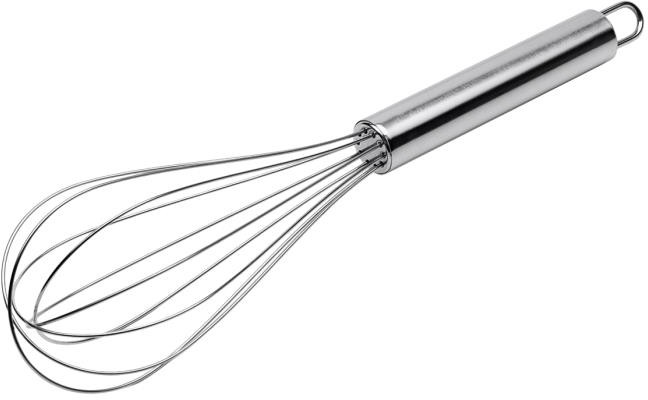 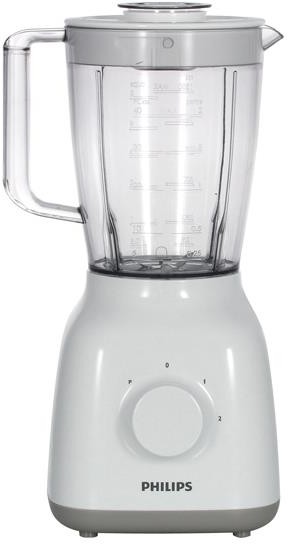 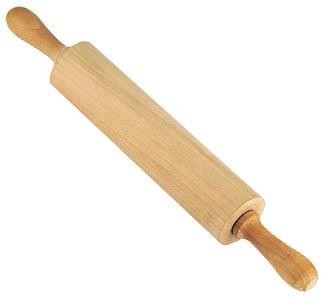 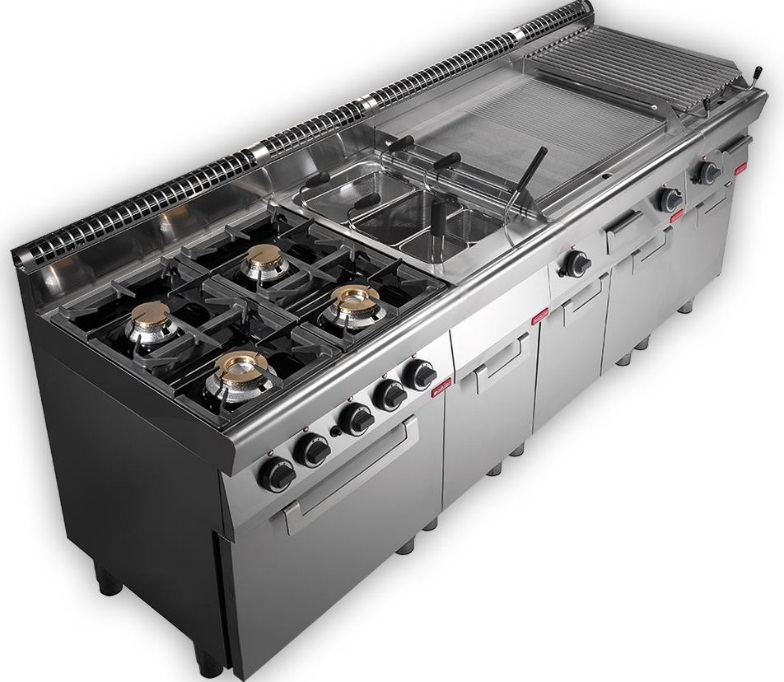 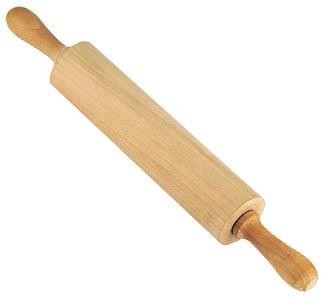 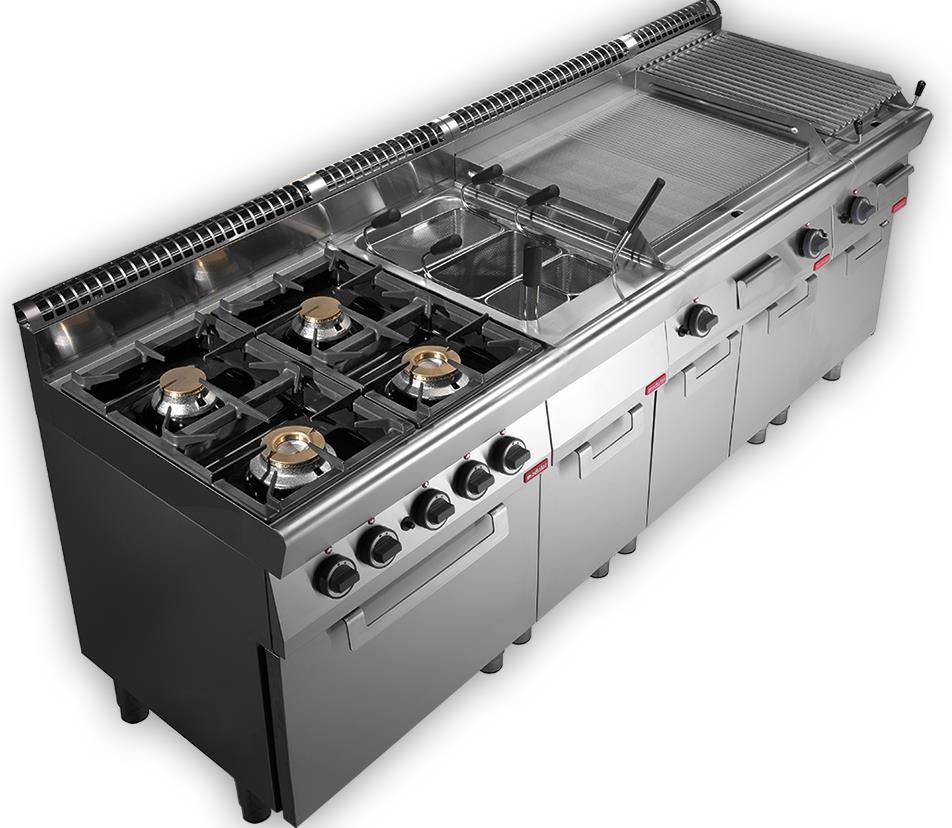 1.Название и описание профессиональной компетенции2.Спецификация стандарта (WSSS)3.Конкурсное задание4.Оценка выполнения модулей конкурсного задания5.Инфраструктурный лист6.Техника безопасности7.ПриложенияРазделSkill-перечень1Соблюдение санитарных норм и правил профилактики травматизма, обеспечение охраны жизни и здоровья детей1.1Участник должен знать и понимать:правила использования кулинарного инвентаря, оборудования и ухода за ними;безопасную организацию работ и использование технологического оборудования;  технику безопасности;причины порчи пищи;показатели качества и безопасности свежих и консервированных пищевых продуктов;технику безопасности при работе с электрооборудованием; СанПин.1.2Участник должен уметь:работать с соблюдением норм гигиены и нормативных актов, регулирующих хранение, обработку, приготовление и обслуживание (HACCP);хранить продукты с соблюдением требований безопасности и гигиены;обеспечивать чистоту всех рабочих зон в соответствии с самыми высокими стандартами;работать аккуратно и руководствоваться правилами техники безопасности;использовать все инструменты и приспособления безопасно и в соответствии с инструкциями производителя;поддерживать технику безопасности и нормы охраны здоровья, а также санитарию и гигиену на рабочем месте.2Первоначальные знания о профессии2.1Участник должен знать и понимать:историю возникновения профессии;- начальную терминологию, соответствующую профессии (оборудование, инструменты, специальная одежда);социальную значимость профессии;перечень профессиональных умений;  важность презентабельного внешнего вида при выходе к гостям;  виды кухонного оборудования и инвентаря.3Коммуникативные навыки и навыки презентации блюд3.1Участник должен знать и понимать: терминологию, соответствующую профессии;способы и формы общения с гостями;средства выразительности речи; этические нормы коммуникации; важность презентации блюд как части комплексного впечатления;виды блюд и тарелок, используемые для сервировки, другой посуды и  оборудования, используемых для презентации.3.2Участник должен уметь: выстраивать эффективное общение с разными субъектами организации                   процесса питания;использовать для презентации блюда тарелки, миски, и т.д.;обеспечивать	привлекательную	презентацию	блюда	длясоздания               ярких положительных впечатлений.4Подготовка ингредиентов и изготовление блюд4.1Участник должен знать и понимать:свойства и виды ингредиентов, используемых в кулинарии;питательные свойства продуктов;физические и диетологические характеристики различных методов приготовления блюд;влияние культуры и традиций на рацион и     кулинарные практики;аллергенность продуктов;существующие виды фруктов, овощей, ингредиентов для салатов, бутербродов и методы их подготовки;общепринятые виды нарезки овощей и их применение;общепринятые украшения для блюд.4.2Участник должен уметь:определять качество ингредиентов, выявлять признаки качества и свежести, такие как внешний вид, аромат и т.д.;правильно подобрать количество ингредиентов на порцию блюда для получения требуемого выхода;владеть ножом и распространенными методами нарезки,изготавливать холодные блюда, закуски и салаты; вносить изменения в процесс оформления блюда в соответствии с методом обслуживания;профессионально дегустировать блюда, применять приправы, травы и специи;- 	выполнять порционную подачу на тарелках или блюдах для подачи, придающих продукции привлекательный внешний вид.5SoftSkills (сквозные представления, умения)5.1.Участник должен знать и понимать:правила конкурса (не общаться на соревновательной площадке,соблюдать отведенное для задания время, не покидать рабочее место во время выполнения задания, в случае необходимости обращения к экспертам, поднимать руку);культурные нормы организации собственной деятельности(аккуратность, рациональность использования материалов, правила соблюдения чистоты и порядка на рабочем месте).5.2.Участник должен уметь: презентовать себя и свой продукт (называть своё имя, фамилию, презентовать продукт своей деятельности);организовывать собственную деятельность в соответствии с культурными нормами;следить за собственной чистотой и внешностью;поддерживать порядок и чистоту на рабочем месте.КритерийКритерийБаллыБаллыБаллыМнениесудейИзмеримаяВсегоAМодуль А. Образовательный«Что	я	знаю	о	профессии«Поварское дело»»AЗадание 1.2,53,56,0AЗадание 2.0,02,52,5BМодуль В.Социально- коммуникативный«Коммуникативное взаимодействие с	экспертами, презентация готовых блюд»2,54,06,5CМодуль С. Продуктивный«Подготовка ингредиентов и  изготовление блюд»CЗадание 1.2,010,012,5CЗадание 2.2,010,012,5Всего10,030,040№ п/пНаименование критерияМаксимальные баллыФакти-чес ки1.Социальная значимость профессииСоциальная значимость профессииСоциальная значимость профессииО1Демонстрация понимания социальнойзначимости профессии0,5 – рассказ частично раскрывает суть профессии 1,0 – рассказ полный2Первоначальные знания о профессииПервоначальные знания о профессииПервоначальные знания о профессииО1Демонстрация элементарныхпредставлений о профессии1,0О2Демонстрация умений отвечать на вопросы экспертов по содержанию задания0 - ответил на все вопросы      неправильно;0,5 - ответил на 1 вопрос, ответ неполный;1,0 - ответил на все вопросы  полным и развернутым  предложениемО3Соблюдение времени надемонстрацию задания0,5J1 Владение терминологией  соответствующей компетенции0 - Не употребляет в речи соответствующие термины    0,5 - Минимальное количество терминов в речи, возможны незначительные  ошибки 1,0	-	Полное	владение терминологиейJ2Грамотность речи0 - наличие ошибок в речи 0,5 - отсутствие ошибок в речи 1,0 - отсутствие ошибок в речи. Речь четкая и эмоционально окрашеннаяJ 3Общее впечатление0,5№ п/пНаименование критерияМаксимальные баллыФактичес ки1. Соблюдение санитарных норм и правил профилактики травматизма, обеспечение охраны жизни и здоровья детей Соблюдение санитарных норм и правил профилактики травматизма, обеспечение охраны жизни и здоровья детей Соблюдение санитарных норм и правил профилактики травматизма, обеспечение охраны жизни и здоровья детейО1 Безопасное использование материалов и оборудования1,02 Первоначальные знания о профессии Первоначальные знания о профессии Первоначальные знания о профессииО1 Демонстрация элементарных представлений о профессии: «Выбери  те предметы и оборудование, которые    понадобятся повару»0 - все картинки неправильные;0,5 - выбрал на 1 картинку меньше, чем требовалось; 1,0- выбрал все картинкиО 2 Соблюдение времени на выполнение задания0,5№п/пНаименование критерияМаксимальные баллыФактически1. Соблюдение культурных норм и правил Соблюдение культурных норм и правил Соблюдение культурных норм и правилО 1. Поприветствовать экспертов0,5О 2. Представиться экспертам0,52. Презентация готовых блюд Презентация готовых блюд Презентация готовых блюдО 1. Презентовать блюдо (салат)1,0О 2. Презентовать блюдо (канапе)1,0О 3. Соблюдение времени на демонстрацию задания: презентация салата0,5О 4.Соблюдение времени надемонстрацию задания: презентация канапе0,5J 1 Владение терминологией соответствующей компетенции0 - Не употребляет в речи соответствующие термины  0,5 - Минимальное количе ство терминов в речи, воз можны незначительные  ошибки 1,0	-	Полное	владение терминологиейJ 2Грамотность речи0 - наличие ошибок в речи0,5 - отсутствие ошибок в речи1,0 - отсутствие ошибок в речи. Речь четкая и эмоционально окрашеннаяJ 3Общее впечатление0,5№п/пНаименование критерияМаксимальные баллыФактическиО 2.Соблюдение правил конкурса1,0О 3.Соблюдение техники безопасности1,0О 4.Качество приготовления1,0О 5.Целесообразность сочетанияиспользуемых ингредиентов1,0О 6.Опрятность1,0О 7.Сервировка блюда1,0О 8.Размер порции1,0О 9.Использование обязательныхингредиентов1,0О 10.Правильность подачи (соответствиезаданию)0,5О 11.Чистота тарелки (отсутствие брызг,разводов и отпечатков пальцев)0,5О 12.Соблюдение времени на выполнение задания0,5J 1Внешний вид блюда1,0J 2Оригинальность оформления1,0J 3Общее впечатление0,5№п/пНаименование критерияМаксимальные баллыФактическиО 2.Соблюдение правил конкурса1,0О 3.Соблюдение техники безопасности1,0О 4.Качество приготовления1,0О 5.Целесообразность сочетанияиспользуемых ингредиентов1,0О 6.Опрятность1,0О 7.Сервировка блюда1,0О 8.Размер порции1,0О 9.Использование обязательныхингредиентов1,0О 10.Правильность подачи (соответствиезаданию)0,5О 11.Чистота тарелки (отсутствие брызг,разводов и отпечатков пальцев)0,5О 12.Соблюдение времени на выполнениезадания0,5J 1Внешний вид блюда1,0J 2Оригинальность1,0J 3Общее впечатление0,5РАБОЧАЯ ПЛОЩАДКА УЧАСТНИКОВРАБОЧАЯ ПЛОЩАДКА УЧАСТНИКОВРАБОЧАЯ ПЛОЩАДКА УЧАСТНИКОВРАБОЧАЯ ПЛОЩАДКА УЧАСТНИКОВРАБОЧАЯ ПЛОЩАДКА УЧАСТНИКОВРАБОЧАЯ ПЛОЩАДКА УЧАСТНИКОВРАБОЧАЯ ПЛОЩАДКА УЧАСТНИКОВРАБОЧАЯ ПЛОЩАДКА УЧАСТНИКОВ№№№НаименованиеТехническиеЕдиницаКоличествоКоличество№№№Наименованиехарактеристикиизмеренияна 1участ никана всехучастниковТехническое оборудованиеТехническое оборудованиеТехническое оборудованиеТехническое оборудованиеТехническое оборудованиеТехническое оборудованиеТехническое оборудованиеТехническое оборудование1.1.1.ЧасыПесочные часы,выведенные на интерактивную доскушт-122Интерактивная доска,Интерактивная доска,програмно-аппаратный комплекс «Колибри» диагональ 43” формат 16:10,шт-1Интерактивная доска,Интерактивная доска,програмно-аппаратный комплекс «Колибри» диагональ 43” формат 16:10,проектор,проектор,Ультракороткофокус-ныймобильнаямобильнаяраспознаваниестойка длястойка длякасаний маркера идоскидоскипальцевМатериалы и оборудованиеМатериалы и оборудованиеМатериалы и оборудованиеМатериалы и оборудованиеМатериалы и оборудованиеМатериалы и оборудованиеМатериалы и оборудованиеМатериалы и оборудование1.1.СкатертьСкатертьSweetSunшт1поколичеству присутству ющих2.2.ДоскаразделочнаяДоскаразделочнаяПластиковаяшт1поколичеству присутству ющих3.3.ТеркаТеркаНержавеющая стальшт1поколичеству присутству ющих4.4.Ложка столоваяЛожка столоваяНержавеющая стальшт1поколичеству присутству ющих5.5.ВилкаВилкаПластмассоваяшт1поколичеству присутству ющих6.6.НожНожНержавеющая стальшт1поколичеству присутству ющих7.7.Миска дляперемешивания блюдаМиска дляперемешивания блюда19 см, фарфоршт1поколичеству присутству ющих8.8.Тарелка,Тарелка,Luminarc тарелкашт1посалатниксалатникмелка столоваяколичествубелого цвета, диаметрприсутству19 см.ющихСалатник стеклянный120 см39.9.Тарелка иззакаленного стекла длядемонстрации блюдаТарелка иззакаленного стекла длядемонстрации блюда25 смшт1поколичеству присутству ющих10.СоусникСоусникСоусникLuminarcшт1поколичеству присутству ющихпоколичеству присутству ющих11.Наборыдля канапеНаборыдля канапеНаборыдля канапеПластмассовыеформочкишт1поколичеству присутству ющихпоколичеству присутству ющих12.СалфеткибумажныеСалфеткибумажныеСалфеткибумажные10 шт. в пачкешт1поколичеству присутству ющихпоколичеству присутству ющих13.ВлажныесалфеткиВлажныесалфеткиВлажныесалфетки10 шт. в пачкешт1поколичеству присутству ющихпоколичеству присутству ющих14.КонтейнерКонтейнерКонтейнерОдноразовый дляпродуктовшт1поколичеству присутству ющихпоколичеству присутству ющих15.СалфеткитканевыеСалфеткитканевыеСалфеткитканевыеБелая, цветнаяшт2поколичеству присутству ющихпоколичеству присутству ющих16.Шпажки для канапеШпажки для канапеШпажки для канапеЦветные пластиковыеупаковка1на всех участниковна всех участниковМебельМебельМебельМебельМебельМебельМебельМебельМебель1.Стол дляингридиентов, тулбоксовСтол дляингридиентов, тулбоксовСтол дляингридиентов, тулбоксовДетскийразноуровневый (ЛДСП, металл)шт-882.Стол дляучастниковСтол дляучастниковСтол дляучастниковДетскийразноуровневыйшт1поколичеству присутству ющихпоколичеству присутству ющих3.Стол длядемонстрацииСтол длядемонстрацииСтол длядемонстрацииДетскийразноуровневыйшт-114.Стул дляучастникаСтул дляучастникаСтул дляучастникаДетскийразноуровневый (ЛДСП, металл)шт1поколичеству присутству ющихпоколичеству присутству ющих5.Корзина дляКорзина дляКорзина дляпластикшт1попомусорамусораколичествуприсутству ющихТулбокс участникаТулбокс участникаТулбокс участникаТулбокс участникаТулбокс участникаТулбокс участникаТулбокс участникаТулбокс участника1.1.Фартук, колпакФартук, колпакшт1-2.2.ПерчаткиПерчаткиРезиновые,соразмерные руке ребенкапара1-3.3.Ингредиенты дляприготовления салатаИнгредиенты дляприготовления салатаВ соответствии с 30% изменением:В соответствии с 30% изменением:В соответствии с 30% изменением:В соответствии с 30% изменением:3.3.Ингредиенты дляприготовления салатаИнгредиенты дляприготовления салатаФруктовая корзина:Яблокишт1-3.3.Ингредиенты дляприготовления салатаИнгредиенты дляприготовления салатаГрушишт1-3.3.Ингредиенты дляприготовления салатаИнгредиенты дляприготовления салатаБананышт1-3.3.Ингредиенты дляприготовления салатаИнгредиенты дляприготовления салатаАпельсинышт1-3.3.Ингредиенты дляприготовления салатаИнгредиенты дляприготовления салатаКивишт1-3.3.Ингредиенты дляприготовления салатаИнгредиенты дляприготовления салатаОвощная корзина:Картофель (отварной)гр200-3.3.Ингредиенты дляприготовления салатаИнгредиенты дляприготовления салатаМорковь (сырая иотварная)шт2-3.3.Ингредиенты дляприготовления салатаИнгредиенты дляприготовления салатаогурец свежийшт1-3.3.Ингредиенты дляприготовления салатаИнгредиенты дляприготовления салатапомидор свежийшт1-3.3.Ингредиенты дляприготовления салатаИнгредиенты дляприготовления салатазелень петрушки иукропа,лук зеленыйгр200-3.3.Ингредиенты дляприготовления салатаИнгредиенты дляприготовления салатакапуста белокочаннаяшт¼вилка-3.3.Ингредиенты дляприготовления салатаИнгредиенты дляприготовления салатаМясо и яйца корзина:филе курицы отварноегр200-3.3.Ингредиенты дляприготовления салатаИнгредиенты дляприготовления салатаяйцо куриное отварноешт2-3.3.Ингредиенты дляприготовления салатаИнгредиенты дляприготовления салатаИнгредиенты длязаправки: сметанагр100-3.3.Ингредиенты дляприготовления салатаИнгредиенты дляприготовления салатайогурт классическийупаковка1-3.3.Ингредиенты дляприготовления салатаИнгредиенты дляприготовления салатарастительное маслогр1004.4.Ингредиенты дляприготовления канапеИнгредиенты дляприготовления канапеВ соответствии с 30% изменением:В соответствии с 30% изменением:В соответствии с 30% изменением:В соответствии с 30% изменением:4.4.Ингредиенты дляприготовления канапеИнгредиенты дляприготовления канапехлеб белыйгр (на 1порцию )204.4.Ингредиенты дляприготовления канапеИнгредиенты дляприготовления канапеВетчинагр104.4.Ингредиенты дляприготовления канапеИнгредиенты дляприготовления канапеСыр Российскийгр204.4.Ингредиенты дляприготовления канапеИнгредиенты дляприготовления канапеПомидоры черри-шт34.4.Ингредиенты дляприготовления канапеИнгредиенты дляприготовления канапеМасло	сливочноегр104.4.Ингредиенты дляприготовления канапеИнгредиенты дляприготовления канапеЗелень петрушкигр24.4.Ингредиенты дляприготовления канапеИнгредиенты дляприготовления канапеОгурцы	свежиегр10яйцо перепелиноешт0,5сладкий зеленый виноград без косточекгр10бананшт1мандариншт1кивишт1яблокошт1Наименование инструментаНаименование инструмента использует самостоятельно использует под наблюдением эксперта или назначенного ответственного лица (волонтера) старше 18 лет ножницы - нож -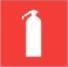 Огнетушитель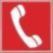 Телефон для использования при пожаре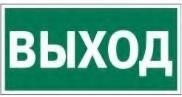 Указатель выхода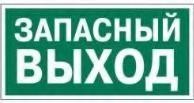 Указатель запасного выхода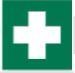 Аптечка первой медицинской помощи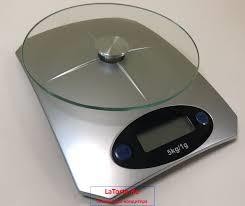 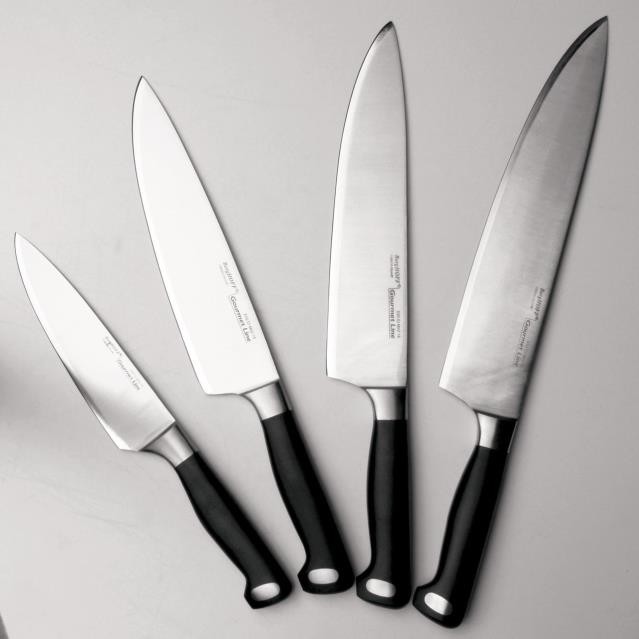 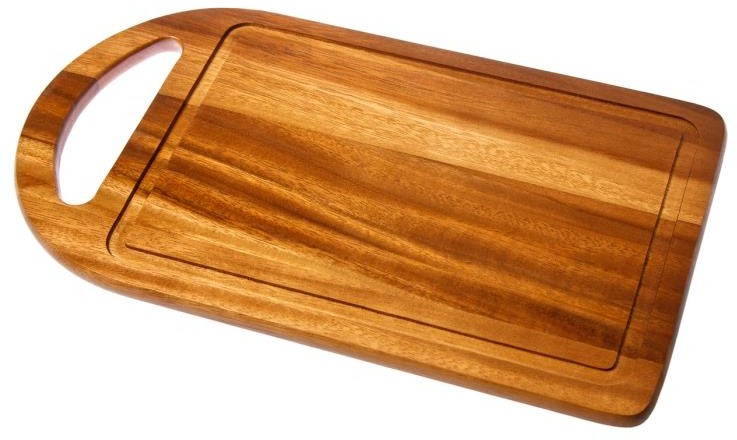 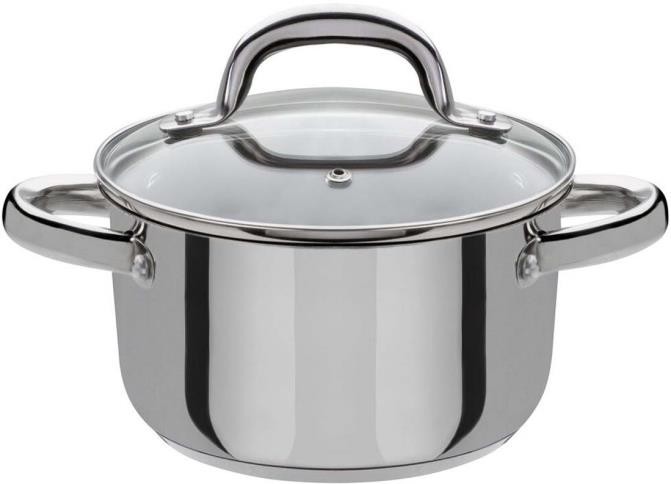 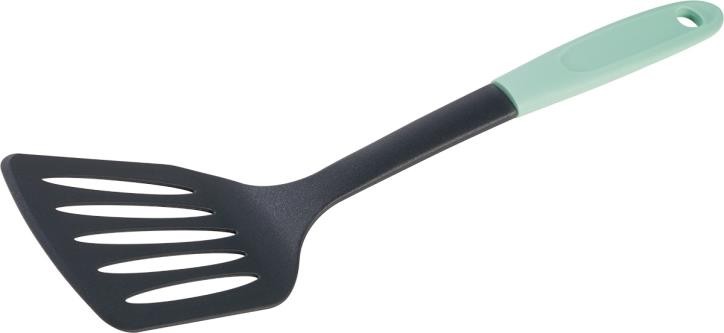 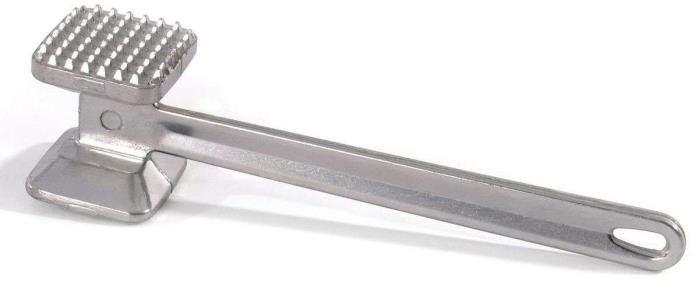 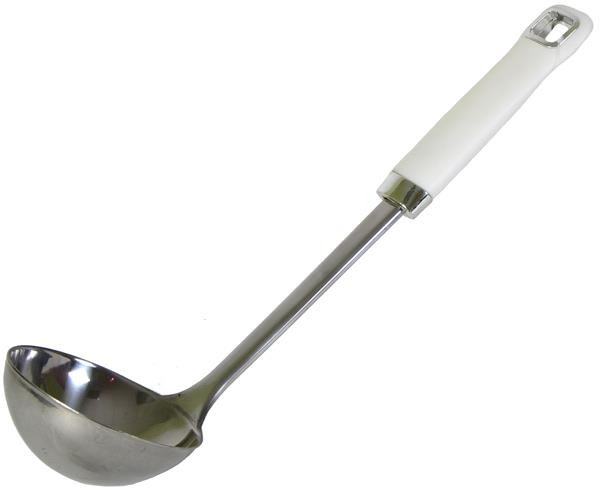 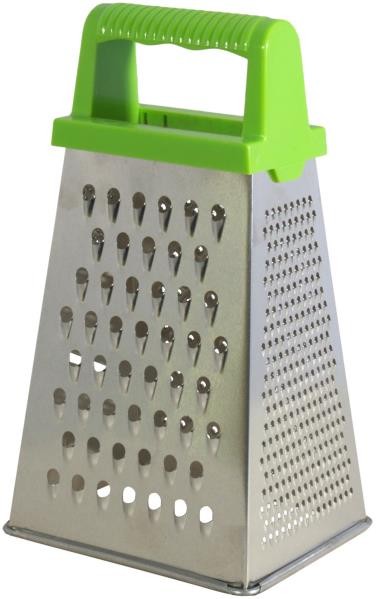 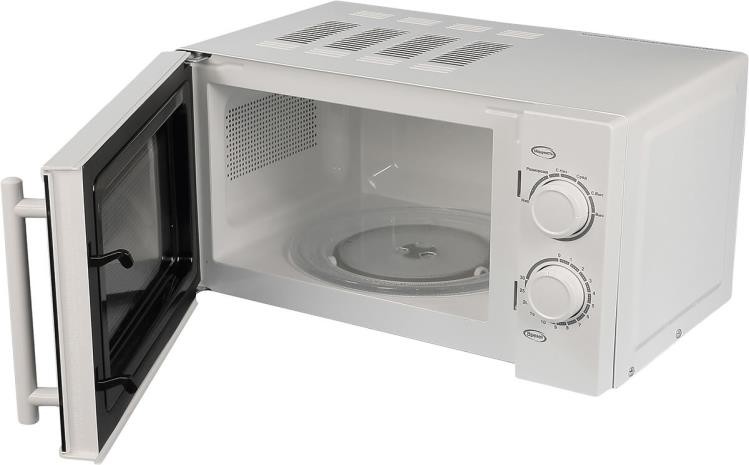 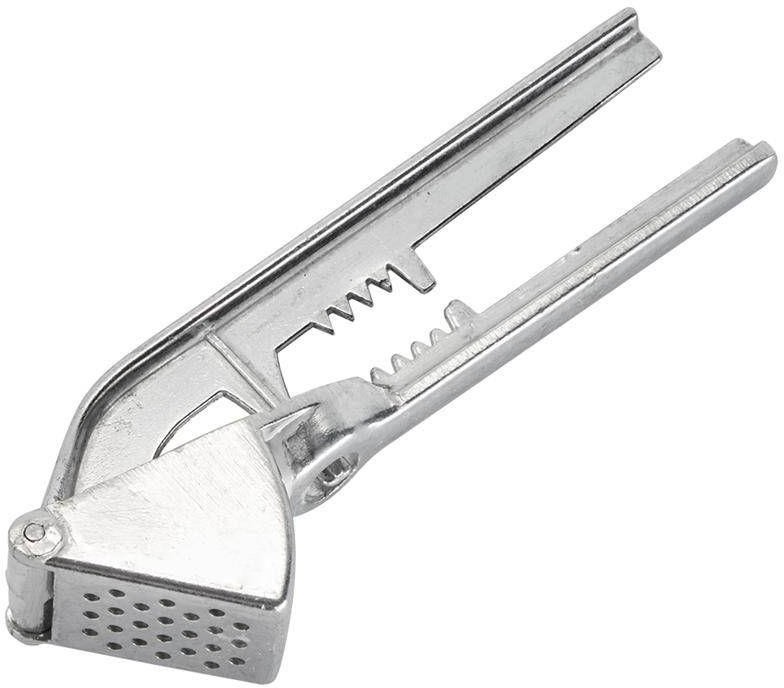 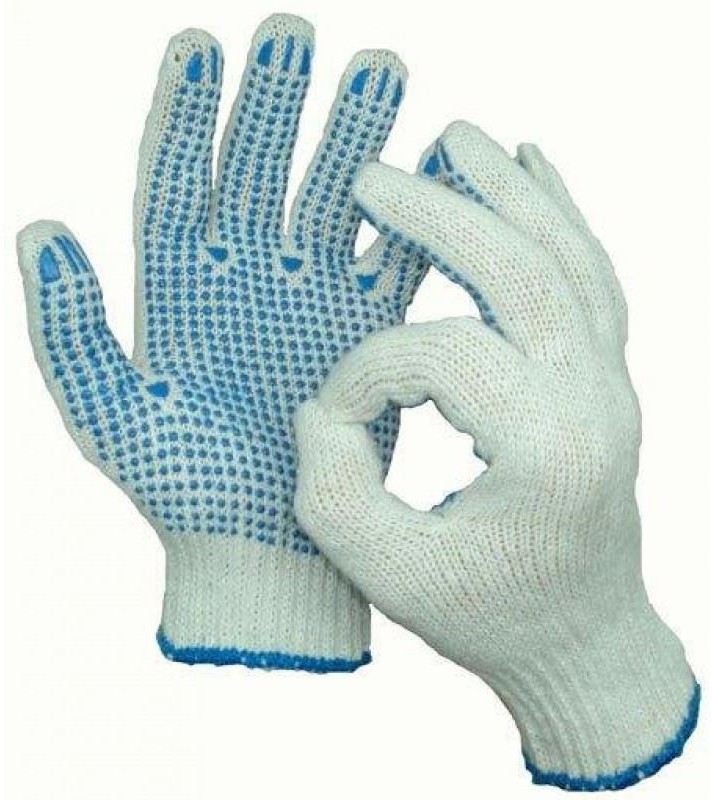 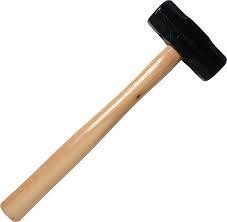 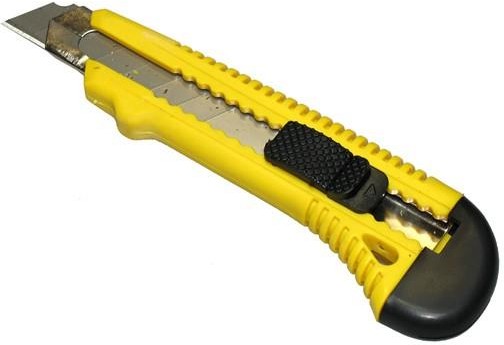 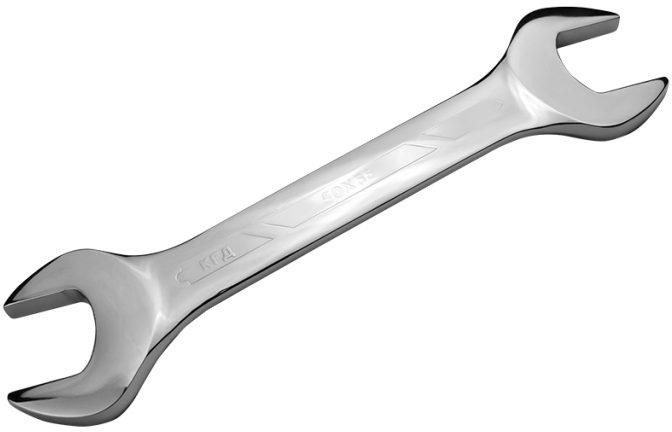 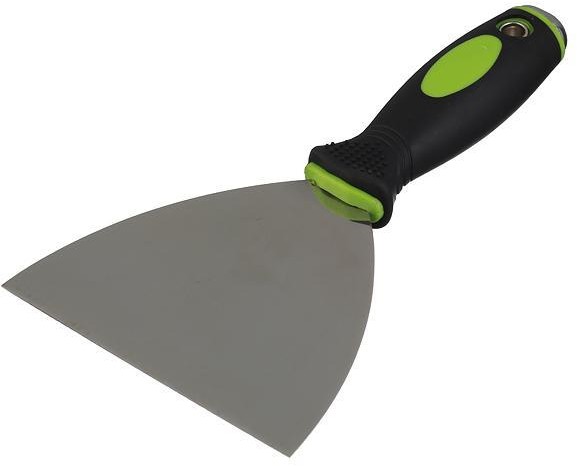 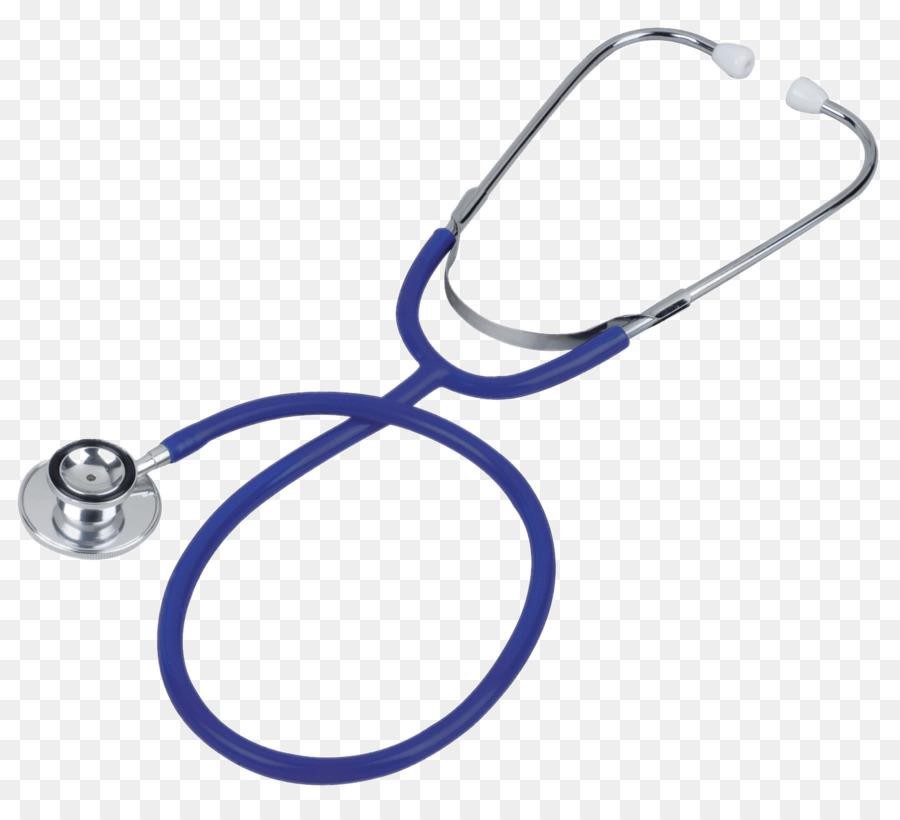 